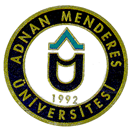 T.C.ADNAN MENDERES ÜNİVERSİTESİSAĞLIK BİLİMLERİ ENSTİTÜSÜİÇ HASTALIKLARI YÜKSEK LİSANS PROGRAMIVİH–2016–01KRİTİK HASTALIKLI KÖPEKLERDE MİKROALBUMİNÜRİNİN PREVALANSIÖZDEN GÜVENYÜKSEK LİSANS TEZİDANIŞMANProf. Dr. Serdar PAŞAAYDIN-2016T.C.ADNAN MENDERES ÜNİVERSİTESİSAĞLIK BİLİMLERİ ENSTİTÜSÜİÇ HASTALIKLARI YÜKSEK LİSANS PROGRAMIKRİTİK HASTALIKLI KÖPEKLERDE MİKROALBUMİNÜRİNİN PREVALANSIÖZDEN GÜVENYÜKSEK LİSANS TEZİDANIŞMANProf. Dr. Serdar PAŞAAYDIN-2016